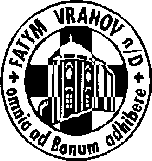 FATYM Vranov nad Dyjí, Náměstí 20, 671 03 Vranov nad Dyjí;515 296 384, email: vranov@fatym.com; www.fatym.comBankovní spojení: Česká spořitelna č.ú.:1580474329/080011. 2. Šestá neděle v mezidobí 7,30 Vratěnín – mše svatá 7,30 Štítary – mše svatá – 10,00 – masopustní průvod9,00 Plenkovice – mše svatá 9,15 Vranov – mše svatá 10,15 Olbramkostel – mše svatá 11,11 Lančov – mše svatá 11,30 Šumná – mše svatá12. 2. pondělí 6. týdne v mezidobí – sv. Benedikt Aniánský6,45 Vranov – mše svatá16,00Vratěnín – mše svatá13. 2. úterý 6. týdne v mezidobí – sv. Kateřina Ricciová18,06 Štítary – mše svatá14. 2. Popeleční středa, začátek postní doby – den přísného postu z lásky ke Kristu7,30 Olbramkostel – mše svatá 16,30 Šumná – svatá půlhodinka v 17,00 mše svatá 17,00 Vratěnín – mše svatá18,00 Lančov – mše svatá19,00 Vranov – fara – Nad Biblí15. 2. čtvrtek po Popeleční středě – sv. Jiřina17,00 Vranov – pouť Nový Jeruzalém, růženec, mše svatá, adorace16. 2. pátek po Popeleční středě – sv. Juliána8,00 Vranov – mše svatá16,30 Olbramkostel – mše svatá18,00 Plenkovice – mše svatá18,06 Štítary – mše svatá17. 2. sobota po Popeleční středě – sv. Alexius a druhové16,00 Podmyče – mše svatá + zahájení přípravy na Biřmování18. 2. První neděle postní7,30 Vratěnín – mše svatá 7,30 Štítary – mše svatá 9,00 Plenkovice – mše svatá 9,15 Vranov – mše svatá 10,15 Olbramkostel – mše svatá 11,11 Lančov – mše svatá Heslo: Bůh je blízko svému lidu, vzal na sebe lidskou bídu.  Zahajuje se příprava na biřmování, zájemci, hlaste se u kněží – Příprava ve Štítarech začne v pátek 23.2.2024, 19. 2. v 17,30 setkání organizátorů Noci kostelů na faře ve Vranově; 25. 2. v 15,30 kino pro tříkrálové koledníky – kino Svět Znojmo